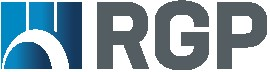 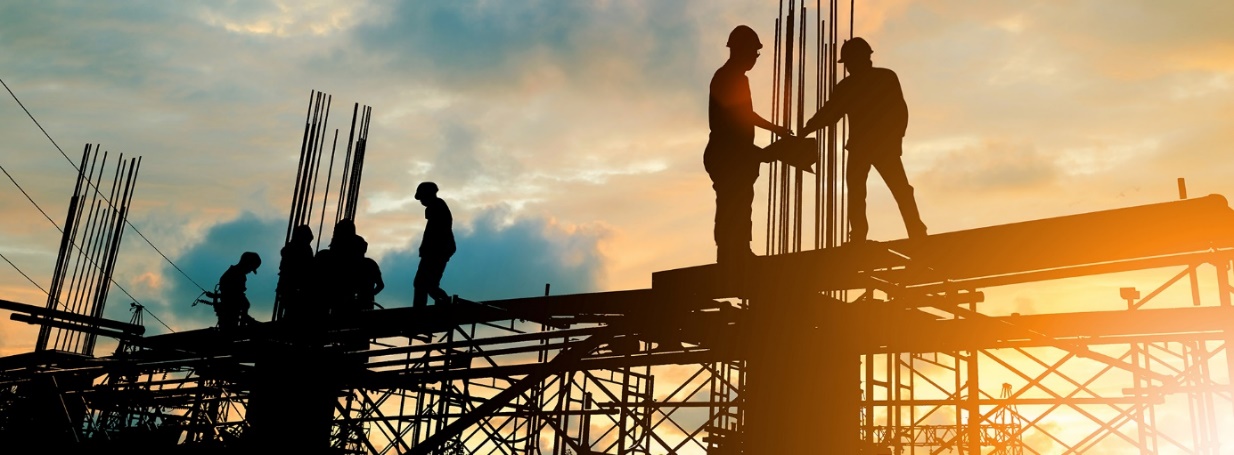 V družbi RGP d.o.o., rekonstrukcija, gradnje, proizvodnja, smo prvaki zahtevnih sanacij v gradbeništvu in geotehniki. Objavljamo prosto delovno mesto:	SAMOSTOJNI STROKOVNI SODELAVEC – GEODETVaše naloge in odgovornosti bodo predvsem:izvajanje geodetskih upravnih postopkov,izvajanje meritev na področju inženirske geodezije,izvajanje postopkov na področju kartografije,izvajanje geodetskih meritev in obdelava podatkov, izdelava poročil in druge dokumentacije,usklajevanje dela in sodelovanje z drugimi organizacijskimi enotami,sodelovanje z zunanjimi institucijami in poslovnimi partnerji,izvajanje drugih del po navodilih nadrejenega, ki so v skladu s strokovno usposobljenostjo.Naša pričakovanja:univerzitetna izobrazba (2. bolonjska raven) smeri geodezije,vsaj eno leto delovnih izkušenj,osnovna raven znanja angleškega ali nemškega jezika,obvladovanje dela z računalniškimi orodji (MS Office),vozniški izpit B kategorije,zaželen je strokovni izpit po ZGEOD.Nudimo zaposlitev za nedoločen čas, s 6 mesečnim poskusnim delom, konkurenčen finančni paket, odlične možnosti strokovnega in osebnega razvoja. Delo se bo opravljalo na sedežu družbe, v Velenju.Vabimo vas, da nam motivacijsko pismo z življenjepisom pošljete na e-naslov: tea.gracner@rgp.si, najkasneje do 25. 9. 2023.